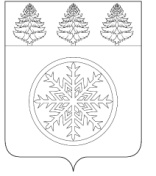 РОССИЙСКАЯ ФЕДЕРАЦИЯИРКУТСКАЯ ОБЛАСТЬД у м аЗиминского городского муниципального образованияРЕШЕНИЕот 26.01.2023		г. Зима			№ 258Об утверждении Положения о передаче в безвозмездное пользование имущества Зиминского городского муниципальногообразованияВ целях упорядочения отношений по передаче имущества Зиминского городского муниципального образования по договорам безвозмездного пользования, эффективного управления муниципальной собственностью, руководствуясь статьями 689-701 Гражданского кодекса Российской Федерации, статьями 16, 51 Федерального закона от 06.10.2003 № 131-ФЗ «Об общих принципах организации местного самоуправления в Российской Федерации», статьей 36 Устава Зиминского городского муниципального образования, Дума Зиминского городского муниципального образования Р Е Ш И Л А:1. Утвердить Положение о передаче в безвозмездное пользование имущества Зиминского городского муниципального образования в новой редакции (прилагается).2. Признать утратившим силу решение Думы Зиминского городского муниципального образования от 28.06.2018 № 362 «Об утверждении Положения о передаче в безвозмездное пользование имущества Зиминского городского муниципального имущества».3. Опубликовать настоящее решение в газете «Сибирский город» и разместить на официальном сайте администрации Зиминского городского муниципального образования в информационно-телекоммуникационной сети «Интернет». 4. Настоящее решение вступает в силу после его официального опубликования. ПОЛОЖЕНИЕо передаче в безвозмездное пользование имущества Зиминского городского муниципального образования1. ОБЩИЕ ПОЛОЖЕНИЯ1.1. Настоящее Положение о передаче в безвозмездное пользование имущества Зиминского городского муниципального образования (далее – Положение) разработано в соответствии с Конституцией Российской Федерации, Гражданским кодексом Российской Федерации, Федеральным законом от 06.10.2003 № 131-ФЗ «Об общих принципах организации местного самоуправления в Российской Федерации», Федеральным законом от 26.07.2006 № 135-ФЗ «О защите конкуренции» и иными федеральными законами, Уставом Зиминского городского муниципального образования, Положением о порядке управления и распоряжения муниципальной собственностью Зиминского городского муниципального образования, утвержденным решением Думы Зиминского городского муниципального образования от 28.06.2018 № 360, и определяет случаи и процедуру предоставления объектов муниципального нежилого фонда Зиминского городского муниципального образования в безвозмездное пользование без проведения конкурсов или аукционов.1.2. Заключение договоров безвозмездного пользования муниципальным имуществом Зиминского городского муниципального образования (далее - договор безвозмездного пользования) может быть осуществлено только по результатам проведения конкурсов или аукционов на право заключения договоров безвозмездного пользования, за исключением случаев, предусмотренных пунктом 1 статьи 17.1 Федерального закона «О защите конкуренции». При наличии двух и более претендентов на заключение договора безвозмездного пользования в отношении одного и того же объекта, с которыми возможно заключение договора безвозмездного пользования без проведения торгов на основании исключений, предусмотренных статьёй 17.1  Федерального закона «О защите конкуренции», Комитет имущественных отношений, архитектуры и градостроительства администрации Зиминского городского муниципального образования (далее - Комитет) вправе объявить конкурс или аукцион. Порядок проведения конкурсов или аукционов на право заключения договоров безвозмездного пользования и перечень видов имущества, в отношении которого заключение договоров безвозмездного пользования может осуществляться путем проведения торгов в форме конкурса, устанавливаются Приказом Федеральной антимонопольной службы Российской Федерации от 10.02.2010 № 67 «О порядке проведения конкурсов или аукционов на право заключения договоров аренды, договоров безвозмездного пользования, договоров доверительного управления имуществом, иных договоров, предусматривающих переход прав в отношении государственного или муниципального имущества, и перечне видов имущества, в отношении которого заключение указанных договоров может осуществляться путем проведения торгов в форме конкурса».1.3. Под объектами муниципального имущества Зиминского городского муниципального образования в целях настоящего Положения понимаются помещения (встроенные и пристроенные), отдельно стоящие здания (строения, сооружения), находящиеся в муниципальной собственности Зиминского городского муниципального образования, движимое имущество (далее - объекты).1.4. В качестве ссудополучателя, с которым возможно заключение договора безвозмездного пользования без торгов, может выступать любое юридическое или физическое лицо, при условии соблюдения требований, предусмотренных статьёй 17.1 Федерального закона «О защите конкуренции».1.5. По договору безвозмездного пользования передаются:а) объекты, составляющие муниципальную казну Зиминского городского муниципального образования;б) объекты, принадлежащие на праве хозяйственного ведения или оперативного управления муниципальным унитарным предприятиям Зиминского городского муниципального образования, и объекты, принадлежащие на праве оперативного управления муниципальным бюджетным, автономным и казенным учреждениям Зиминского городского муниципального образования.1.6. По договору безвозмездного пользования объектом одновременно с передачей прав владения и пользования объектом Ссудополучателю безвозмездно передаются права на земельный участок, который занят таким объектом и необходим для его использования.Площадь земельного участка, занятая отдельно стоящим объектом и необходимая для его использования, устанавливается в соответствии с данными выписки из Единого государственного реестра недвижимости на земельный участок, на котором расположен объект.По договору безвозмездного пользования объектом встроенного (пристроенного) объекта площадь земельного участка устанавливается в соответствии с данными выписки из Единого государственного реестра недвижимости на земельный участок пропорционально размеру данного объекта к площади земельного участка, занятого объектом и необходимого для его использования.1.7. Ссудодателем объектов выступает:а) Комитет в отношении объектов, составляющих муниципальную казну Зиминского городского муниципального образования;б) муниципальные унитарные предприятия - в отношении объектов, которые принадлежат им на праве хозяйственного ведения или оперативного управления, с согласия Комитета;в) муниципальные автономные, бюджетные и казенные учреждения - в отношении объектов, которые принадлежат им на праве оперативного управления, с согласия Комитета.1.8. Муниципальное имущество может быть предоставлено в безвозмездное временное пользование в следующих случаях:а) восстановления и (или) поддержания в исправном состоянии неиспользуемого муниципального имущества, приходящего в ветхое состояние и требующего капитальных вложений;б) восстановления и (или) поддержания в исправном состоянии неиспользуемого муниципального имущества, в отношении которого неоднократно объявлялись торги по продаже, предоставлению в аренду и которые были признаны несостоявшимися;в) привлечения инвестиций на восстановление, капитальный ремонт, реконструкцию или иное значительное улучшение муниципального имущества;г) использования муниципального имущества в целях решения уставных задач муниципальных унитарных предприятий и муниципальных учреждений;д) реализации стратегий социально-экономического развития Зиминского городского муниципального образования;е) решения иных социально-экономических задач, являющихся значимыми для Зиминского городского муниципального образования.1.9. Имущество может быть передано в безвозмездное пользование в иных случаях, предусмотренных законодательством Российской Федерации.1.10. В целях организации учета муниципального имущества, сведения об объектах муниципальной казны Зиминского городского муниципального образования, передаваемых в безвозмездное пользование, их пользователях подлежат включению в электронную автоматизированную базу данных объектов муниципальной собственности Зиминского городского муниципального образования, передаваемых в безвозмездное пользование.В электронную автоматизированную базу данных объектов муниципальной собственности Зиминского городского муниципального образования, передаваемых в безвозмездное пользование, обязательно подлежат включению следующие сведения:- номер и дата заключения договора безвозмездного пользования;- месторасположение (почтовый адрес) объекта;- фамилия, имя, отчество (для физических лиц) или наименование (для юридических лиц) Ссудополучателя;- площадь объекта и прилегающего к нему земельного участка;- цель использования объекта;- срок договора безвозмездного пользования;- действительная (остаточная) стоимость объекта.1.11. Страхование объекта, составляющего муниципальную казну Зиминского городского муниципального образования, осуществляется Ссудополучателем по действительной (остаточной) стоимости объекта в порядке, установленном федеральным законодательством, в 3-месячный срок с момента передачи объекта Ссудополучателю.2. СРОКИ И ОСОБЕННОСТИ ПЕРЕДАЧИ ОБЪЕКТОВВ БЕЗВОЗМЕЗДНОЕ ПОЛЬЗОВАНИЕ2.1. Срок предоставления объекта в безвозмездное пользование может составлять не более 30 лет.2.2. Ссудодатели, указанные в подпунктах «б», «в» пункта 1.7. раздела 1 Положения, до заключения договора безвозмездного пользования объектом направляют в Комитет заявление о выдаче согласия на заключение договора безвозмездного пользования объектом, с указанием:а) адреса, площади (протяженности) объекта;б) срока (периода), на который заключается договор безвозмездного пользования объектом;в) фамилия, имя, отчество (для физических лиц) или наименование (для юридических лиц) Ссудополучателя (в случае, если договор безвозмездного пользования объектом заключается без проведения торгов);г) цели использования объекта.2.3. К заявлению, указанному в пункте 2.2. Положения, прилагается:а) заключение об оценке последствий принятия решения о передаче в безвозмездное пользование объекта, в случае, если данный объект относится к объектам  социальной инфраструктуры для детей. Договор безвозмездного пользования объектом не может заключаться, если в результате проведенной оценки последствий его заключения установлена возможность ухудшения указанных условий;б) для юридических лиц – Ссудополучателей  – копии учредительных документов со всеми изменениями и дополнениями на дату подачи заявки, заверенные в порядке, установленном законодательством Российской Федерации (в случае, если договор безвозмездного пользования объектом заключается без проведения торгов);в) для индивидуального предпринимателя, физического лица - Ссудополучателей - документы, удостоверяющие личность, а также согласие на обработку персональных данных физического лица (в случае, если договор безвозмездного пользования объектом заключается без проведения торгов);г) документ, подтверждающий полномочия лица на осуществление действий от имени заявителя - юридического лица (копия решения о назначении или об избрании либо приказа о назначении физического лица на должность, в соответствии с которым такое физическое лицо обладает правом действовать от имени заявителя без доверенности (далее - руководитель)); в случае, если от имени заявителя действует иное лицо, также доверенность на осуществление действий от имени заявителя, заверенная печатью заявителя (при наличии) и подписанная его руководителем или уполномоченным этим руководителем лицом, либо нотариально заверенная копия такой доверенности (для юридических лиц); в случае, если указанная доверенность подписана лицом, уполномоченным руководителем заявителя, также документ, подтверждающий полномочия такого лица (в случае, если договор безвозмездного пользования объектом заключается без проведения торгов);д) решение об одобрении или о совершении крупной сделки либо копия такого решения - в случае, если требование о необходимости наличия такого решения для совершения крупной сделки установлено законодательством Российской Федерации, учредительными документами юридического лица (в случае, если договор безвозмездного пользования объектом заключается без проведения торгов).2.4. Комитет в течение 30 календарных дней со дня регистрации заявления, указанного в пункте 2.2. Положения и документов, предусмотренных пунктами 2.3. Положения, рассматривает их и принимает решение о выдаче согласия на заключение договора безвозмездного пользования объектом либо об отказе в таком согласии.2.5. Основаниями для отказа в выдаче согласия на заключение договора безвозмездного пользования объектом являются:а) непредставление (представление не в полном объеме), ненадлежащее оформление Ссудодателями, указанными в подпунктах «б», «в» пункта 1.7. раздела 1 Положения, документов, указанных в пункте 2.3. Положения;б) невозможность заключения договора безвозмездного пользования объектом в соответствии с законодательством Российской Федерации.Согласие либо отказ в выдаче согласия на заключение договора безвозмездного пользования объектом оформляется в виде письма Комитета и направляется Ссудодателям, указанным в подпунктах «б», «в» пункта 1.7. раздела 1 Положения, в течение 3 рабочих дней со дня его подписания.2.6. При получении согласия на заключение договора безвозмездного пользования объектом Ссудодатели, указанные в подпунктах «б», «в» пункта 1.7. раздела 1 Положения, обеспечивают:а) проведение торгов (конкурса или аукциона) на право заключения договора безвозмездного пользования объектом, в случаях, установленных законодательством Российской Федерации;б) заключение договора безвозмездного пользования объектом, а также контроль за его исполнением в соответствии с законодательством Российской Федерации и муниципальными правовыми актами Зиминского городского муниципального образования.2.7. Заявление о предоставлении объекта, составляющего муниципальную казну Зиминского городского муниципального образования, по договору безвозмездного пользования без проведения торгов, предоставляемое лицами, указанными в пункте 1.4. Положения, в Комитет должно содержать:а) адреса, площади (протяженности) объекта;б) срок (период), на который заключается договор безвозмездного пользования объектом;в) фамилия, имя, отчество (для физических лиц) или наименование (для юридических лиц) Ссудополучателя;г) цель использования объекта.К заявлению прилагается:а) для организаций – копии учредительных документов со всеми изменениями и дополнениями на дату подачи заявки, заверенные в порядке, установленном законодательством Российской Федерации;б) для индивидуального предпринимателя, физического лица - документы, удостоверяющие личность, а также согласие на обработку персональных данных физического лица;в) документ, подтверждающий полномочия лица на осуществление действий от имени заявителя - юридического лица (копия решения о назначении руководителя); в случае, если от имени заявителя действует иное лицо, также доверенность на осуществление действий от имени заявителя, заверенная печатью заявителя (при наличии) и подписанная его руководителем или уполномоченным этим руководителем лицом, либо нотариально заверенная копия такой доверенности (для юридических лиц); в случае, если указанная доверенность подписана лицом, уполномоченным руководителем заявителя, также документ, подтверждающий полномочия такого лица;г) решение об одобрении или о совершении крупной сделки либо копия такого решения - в случае, если требование о необходимости наличия такого решения для совершения крупной сделки установлено законодательством Российской Федерации, учредительными документами юридического лица.2.8. Комитет в течение 30 календарных дней со дня регистрации заявления и документов, предусмотренных пунктом 2.7. Положения, рассматривает их и по результатам рассмотрения совершает одно из следующих действий:а) заключает договор безвозмездного пользования;б) отказывает в заключении договора безвозмездного пользования, который оформляется в виде письма Комитета и направляется в течение 3 рабочих дней со дня его подписания.2.9. Основаниями для отказа в заключении договора безвозмездного пользования объектом являются:а) непредставление (представление не в полном объеме), ненадлежащее оформление Ссудодателем документов, указанных в пункте 2.7. Положения;б) отсутствия правовых оснований для заключения договора безвозмездного пользования объектом без проведения торгов в соответствии с законодательством Российской Федерации.  2.10. Ссудополучатель может передать право владения и (или) пользования объектом или его частью третьим лицам с письменного согласия Комитета, с соблюдением требований Федерального закона «О защите конкуренции».2.11. Ссудополучатели объектов, составляющих муниципальную казну, до передачи права владения и (или) пользования объектом или его частью третьим лицам направляют в Комитет заявление о выдаче согласия на передачу права владения и (или) пользования третьему лицу с указанием:а) адреса, площади (протяженности) объекта;б) срока (периода), на который осуществляется передача права владения и (или) пользования  (не может превышать срок действия договора безвозмездного пользования);в) фамилия, имя, отчество (для физических лиц) или наименование (для юридических лиц) лица, которому будут переданы права и (или) пользования (в случае, если передача права владения и (или) пользования передаются без проведения торгов);г) цели использования объекта.2.12. К заявлению, указанному в пункте 2.11. Положения, прилагается документы, предусмотренные подпунктами «б»-«д» пункта 2.3. Положения.Комитет в течение 30 календарных дней со дня поступления заявления, предусмотренного пунктом 2.11 Положения рассматривает его и принимает решение о согласовании либо об отказе в согласовании передачи Ссудополучателем прав владения и (или) пользования объектом или его частью третьим лицам, и письменно уведомляет о принятом решении Ссудополучателя.2.13. Основаниями для принятия решения об отказе в согласовании передачи Ссудополучателем прав владения и (или) пользования объектом или его частью третьим лицам являются:а) нецелевое использование объекта;б) наличие задолженности по уплате налогов, сборов, пеней и штрафов за нарушение законодательства Российской Федерации о налогах и сборах;в) неисполнение Ссудополучателем обязанности по заключению договоров на предоставление всех видов коммунальных услуг, транспортирование твердых коммунальных отходов (ТКО).Согласие либо отказ в выдаче согласия на передачу Ссудополучателем прав владения и (или) пользования объектом или его частью третьим лицам оформляется в виде письма Комитета и направляется Ссудополучателю в течение 3 рабочих дней со дня его подписания.3. ДОГОВОР БЕЗВОЗМЕЗДНОГО ПОЛЬЗОВАНИЯ3.1. Передача в безвозмездное пользование объектов, составляющих муниципальную казну Зиминского городского муниципального образования оформляется договором безвозмездного пользования объектом.3.2. Фактическая передача объекта Ссудополучателю осуществляется после заключения договора безвозмездного пользования объекта по акту приема-передачи.3.3. Комитет осуществляет контроль в отношении объектов, составляющих муниципальную казну Зиминского городского муниципального образования, за:а) сохранностью объекта, переданного по договору безвозмездного пользования;б) соблюдением Ссудополучателями условий договора безвозмездного пользования объектом;в) целевым использованием объекта, переданного по договору безвозмездного пользования.3.4. Для выполнения контрольных функций Комитет вправе осуществлять контроль за состоянием и использованием объекта, составляющим муниципальную казну Зиминского городского муниципального образования, за выполнением Ссудополучателем обязательств по договору безвозмездного пользования и требовать от Ссудополучателей представления необходимой информации.Председатель ДумыЗиминского городскогомуниципального образования_______________ Г.А. Полынцева              Мэр Зиминского городского               муниципального образования                 _______________ А.Н. КоноваловУТВЕРЖДЕНОрешением Думы Зиминского городского муниципального образованияот 26.01.2023 г. № 258